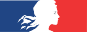 PROJET D’INTENTION 2020-2021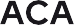 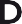 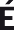 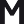 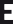 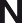 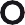 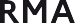 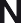 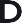 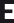 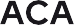 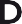 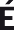 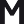 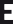 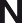 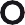 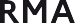 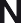 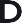 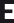 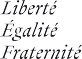 Identification de projetCirconscription 1er degré pour une école :Numéro UAI de l’école ou de l’établissement :Nom :Adresse :	Téléphone :Mél :Porteur du projet (personne contact) :Fonction :Mél :Remarque : en fonction du caractère innovant du projet, seules les rubriques concernées seront à compléter.  Quoi ?	TitreÉviter les sigles, les termes trop généraux, les indications d’établissement ou d’année scolaire. 120 signes maximum.Lien avec le projet pédagogique normand Axe 1 - Plus d’équité pour plus de réussite Axe 2 - Plus de mobilité pour élever son niveau de formation et choisir son avenir Axe 3 - Des territoires d’éducation et de formation collaboratifs et dynamiques  Pourquoi ?	Diagnostic avant-projetDécrire ce qui vous a poussé à imaginer et à mener cette action. 1000 signes maximum.Indicateurs avant-projetComment le problème se mesure-t-il ?Exemples : taux d’absentéisme, taux de réussite à un examen national, nombre d’élèves décrocheurs par an …Si le champ « indicateur » ne peut être renseigné (absence de données quantitatives), donner une information qualitative (exemple : dégradation du climat scolaire, démotivation, violence, etc…). 1000 signes maximum.C’est innovant !Décrire en quoi consiste l’action et comment elle modifie les pratiques habituelles. 1000 signes maximum (espaces - tirets - lettres).Expérimentation ?L’action est-elle menée dans le cadre d’une expérimentation (article L314-3, D314-1, D314-2 du code de l’éducation) ? Oui	 NonLien avec la recherche ?	 Oui	 NonSi oui, décrire succinctement le lien avec la recherche. 1000 signes maximum (nom du laboratoire, discipline concernée…).  Comment ?	Mettre en relief en quoi l’action menée est innovante dans ses modalités de mise en œuvre.Décrire les modalités de mise en œuvre de l’action en précisant les moyens humains matériels ou financiers nécessaires.1000 signes maximum.  Qui ?	L’équipeIndiquer qui sont les autres personnes impliquées, même ponctuellement, dans l’action. Préciser méls professionnels et fonctions ou missions.Les partenairesUne liste de partenaires, avec leur dénomination, la nature de leur participation, le nom et les coordonnées des contacts.-----Les participants  Où ?	C’est innovantMettre en relief en quoi l’action menée peut être innovante du point de vue du lieu où elle est menée, du type d’établisse- ment, du contexte, du territoire, etc… 500 signes maximum. Si tel n’est pas le cas, ne pas compléter cette rubrique.  Quand ?	Indiquer la date du début de l’action et de la date, même prévisionnelle, de sa fin.  Pour quel bilan ?	  Quel accompagnement ?	AVIS CIRCONSTANCIÉIEN de circonscription pour le 1er degré, chef d’établissement pour le 2nd degré, directeur pour le CFARectorat de la région académique NormandieCARDIE - Site de Rouen - Stéphane Poret - Valérie Caminade - Tél. 02 32 08 90 60 / 02 32 08 93 15Mél. ce.cardie@ac-normandie.fr25, rue de Fontenelle - 76037 Rouen CedexRectorat de la région académique NormandieCARDIE - Site de Caen - Bruno Descamps - Dominique Youf - Benoît Bernier -Tél. 02 31 30 15 82Mél. ce.cardie@ac-normandie.fr168, rue Caponière - 14061 Caen CedexRÉSERVÉ Á LA CELLULE INNOVATIONDate de la commission :	Expert :Avis de la commission et préconisations :Inspecteur référent :Remarques des experts ou de l’inspecteur référent : École maternelle Collège LG LPO École élémentaire EREA LGT LP École primaire SEGPA LT AutreNom prénomFonction/missionMélNombre d’académiesNombre d’établissementsNombre de classesNombre d’élèvesNombre d’enseignantsNombre de participants autresDate de débutDate de finINDICATEURS AVANT-PROJETEFFETS ATTENDUSINDICATEURS RETENUSPour mesurer la réussite de vos actionsExemple : Nombre d’incivilitésMeilleur climat scolaireNombre de projets en lien avec la citoyennetéNombre d’exclusions de cours...Exemple : Nombre de décrocheurs/anFavoriser l’accrochage scolaireNombre de jours d’absence pourmotif « maladie sans certificat »Nombre d’élèves participant à des projetsNombre de parents présents aux réunions parents/prof